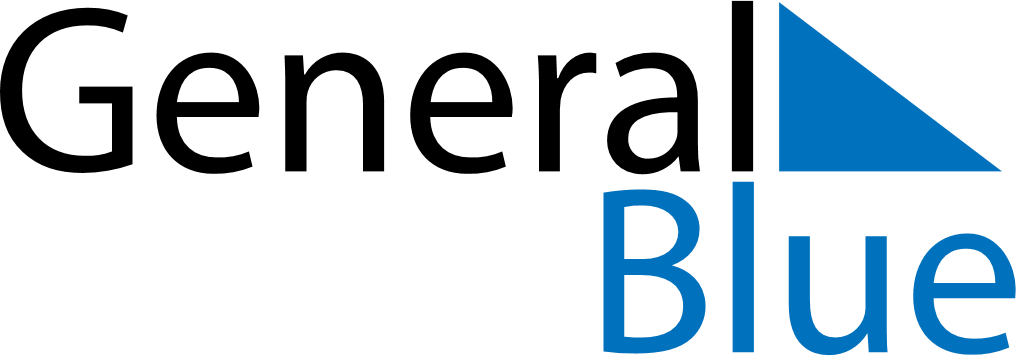 June 2028June 2028June 2028June 2028ParaguayParaguayParaguayMondayTuesdayWednesdayThursdayFridaySaturdaySaturdaySunday12334567891010111213141516171718Chaco Armistice19202122232424252627282930